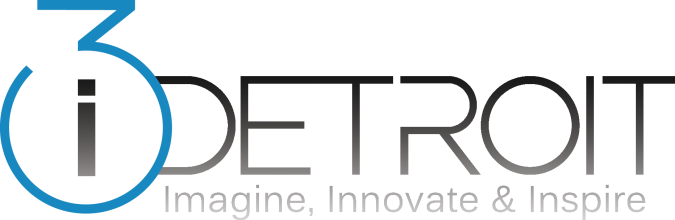 New Member Registration FormI3 Detroit Keyholder Responsibilities v3To be completed by the new member.Every member may host _________ in the space.Guests must complete a __________ on their first visit.Guests must sign in on the _________________ every time they visit.Members should check each guest’s name against the list of ___________ _____________, and follow the posted procedure.Members are responsible for making sure their guests follow the ___________ and __________ __________.Bylaws and standing rules are located __________________.Any member who wishes to, may invite guests by throwing  the ______________, located ________________________.If you’re the second?-to-last person in the space, check that the remaining individuals are __________ (by asking to see their keyfob).When leaving, each member should ____________ after themselves and let the remaining members know they’re leaving. (Also, figure out whether to leave the twitterbot on.)If you’re the last one out, follow the ___________________ located _________________.Most tools in the space are owned by ___________________.In case of tool damage, or simply questions, post to ________________________.Information about tools may be found, or should be put, _____________________.Trash cans should be emptied by __________________.New trash bags are kept in the _____________________.We recycle through SOCRRA. Recycling guidelines are on __________________.The recycling bin goes out _______________ night.Sweeping, vacuuming, and mopping should be done by ____________________.Personal items brought into the space should be ___________________.Large objects/projects should have a _______________________ completed for them.Member storage is restricted to one ______________________ per dues-paying member.Items in member storage must be ___________________ with name and contact info.Items in the space are available for everyone to use, unless they’re in _________ ___________ or have a completed ___________ __________ attached.When cleaning up, if you don’t know where something goes, contact the _____________ ______________ or post to ________________.The front hallway is a __________ __________ and must always be kept clear.Name:Date:Address:City:Zip Code:	Phone:Email:Desired Username (optional):	Emergency Contact:Emergency Phone:Choose a Membership PlanChoose a Membership PlanTypePriceFull MemberCrafter/Coder$89.00/mo$39.00/moi3 Detroit Agreement & Waiver InformationBy becoming a Member of i3 Detroit, you are agreeing to follow and live by the i3 Detroit By‐Laws that are posted on our wiki. If you choose not to follow our By‐laws, you will be asked to leave the community. You also agree to pay your membership dues by the first of each month. If dues are over 30 days past due you will be asked to turn in your key and you will forfeit your membership with i3 Detroit. As a Member you are not allowed to make copies of your Key to the space and you agree not to loan or give your key to another individual. You are responsible to return your numbered Key back to i3 Detroit if you desire to no longer be a Member.As a Member of i3 Detroit you are agreeing that in the event of being injured or harmed from tool usage, carelessness, or any other unforeseen reason you will not and cannot hold i3 Detroit Incorporated or any other member responsible. You are agreeing to waive your legal rights or personal actions against i3 Detroit or its Members. As a Member you have chosen to act as an individual and accept all responsibilities for any possible accidents, injury, or wrongful doing.i3 Detroit has the right to modify or change this Agreement at any time!Member Signature:Date:For Internal Use Only For Internal Use Only For Internal Use Only v2.2v2.2InitialEmergency contact info complete.Emergency contact info complete.InitialProrated initial dues. Start date:____________ Amount due:____________Prorated initial dues. Start date:____________ Amount due:____________InitialInitial dues paid in full. Circle one: Cash / Check / AmazonInitial dues paid in full. Circle one: Cash / Check / AmazonInitialKey deposit ( $5 ) paid in full.Key deposit ( $5 ) paid in full.InitialKey assigned. Serial:____________________ Slot:____________Key assigned. Serial:____________________ Slot:____________InitialAdded to public and members-only mailing list.Added to public and members-only mailing list.InitialOrientation walkthrough completed (see obverse)Orientation walkthrough completed (see obverse)InitialWiki account created ([   ]opted out)Wiki account created ([   ]opted out)InitialAdded to CRM.Added to CRM.All above have been completedAll above have been completedAll above have been completedAll above have been completedAll above have been completedCertified by:Certified by:i3 Detroit Officer i3 Detroit Officer Date